財團法人俊逸文教基金會108年度「志工基礎訓練暨社會福利類志工特殊訓練」課程暨參訪學習之旅活動簡章壹、活動簡介一、依據：依據志願服務法第9條「為提昇志願服務工作品質，保障受服務者之權益，志願服務運用單位應對志工辦理下列教育訓練：一、基礎訓練。二、特殊訓練。」之規定。二、目的：（一）為鼓勵更多民眾加入志願服務行列，本會舉辦基礎、特殊訓練課程，結合志工新秀灌輸志願服務理念，訓練期滿得發給結業證明書。（二）透過兩天一夜的課程安排，促進本會同仁及志工夥伴們服務的情誼，並有助凝聚向心力及號召加入本會志工團隊的意願。三、主辦單位：財團法人俊逸文教基金會四、辦理期間：108年12月7日（星期六）至12月8日（星期日）（※兩天一夜）五、辦理日期及地點：六、召募對象：（一）具志願服務熱忱之一般民眾，預計招收35人。（二）本活動不受理未滿12歲之學生報名，國中生如欲報名參加本活動，則須至少一名家長陪同報名參加，否則不予受理。（三）未滿 18 歲者應事先徵得家長（法定代理人）或監護人簽章同意後，始得報名參加。（四）名額有限，主辦單位保有篩選報名人員之權利。七、報名費用：每人999元（本會將依繳費先後順序錄取，額滿為止）（一）所繳費用內含第1天午、晚餐、第2天早、午餐、住宿、遊覽車資、保險、講義資料、結業證明書等費用，其餘部分請自理。（二）住宿安排：入住南科贊美酒店（定價$8400溫馨家庭房，此房型為4人房、採男、女分房住宿，分房表由本會安排後於報到當日公告）。八、繳費須知：（一）報名費一律採親至本會繳交，不接受匯款，以利承辦人員現場開立收款證明。（二）繳費地點：財團法人俊逸文教基金會（70052台南市中西區健康路一段22號，勝利之聲廣播公司）（三）繳費時間：請盡量利用週六、日10：00～16：00過來繳費（若有特殊需求，欲另約繳費時間，請電洽06-2157524找林小姐、洪小姐）★六、日過來本會繳費前，請先撥打06-2157524找假日值班工讀生，確認尚有名額再過來繳費，避免白跑一趟。（四）注意事項：線上報名後、至本會繳費取得收款證明單者，才算完成全部的報名手續。名額有限，意者請儘早繳費卡位，額滿為止！九、報名方式：（一）採線上報名，請至俊逸文教基金會網站http://www.e-go.org.tw/→點選【活動報名】。（二）學員簽到編號及上課須知將於開課前3天公告於本會網站最新動態及臺南市青年志工平台FB粉絲專頁，請學員自行上網查閱，並熟記簽到編號。有關課程最新消息都將公告於志工平台FB粉絲專頁，建議學員線上報名時，先至志工平台FB粉絲專頁按「讚」，爾後課程最新消息，才有辦法第一時間傳達給您。FB搜尋：臺南市青年志工平台十、課程結束後，參訓學員如何申請到「志願服務紀錄冊」？（一）外部志工（亦指現非本會志工）於完訓後，本會將核發基礎、特殊訓練各1張「結業證明書」，以利外部志工自行向「原運用單位」辦理請冊作業。（二）參訓學員若需由本會協助向社會局申請「志願服務紀錄冊」，則須另外報名參加本會志工服務實作（下列選項，請擇一參加）；待志工服務結束後，繳交1吋大頭照2張（照片背面請寫上姓名、生日、身分證字號），本會將統一造冊備文函送社會局請冊，正式納編入本會志工隊。□志工服務實作選項1：今(108)年12月15日歲末有愛嘉年華會*服務時間0820-1720，服務地點：台南市北區小北成功夜市□志工服務實作選項2：明(109)年1月20日至1月22日寒假兒童廣播營*服務時間0800-1700，服務地點：台南市善化區陽明國小(營隊服務為三天兩夜、志工須自行前往、有提供住宿可夜宿小學)十一、其他：凡全程參加本會基、特培訓者，完訓時將核發各6小時結業證明書；另執行之志工服務實作完成者，本會另按其實際服務時數，另核發服務證明書或服務時數條。貳、活動流程☆本會保留師資、活動順序、時間、場地等彈性變更之權利，若有調整異動，將主動函報主管機關臺南市政府核備。參、計畫期程：（以甘特圖呈現）肆、注意事項：1.報名課程請務必全程參加，為求公平，學員應於上課開始前完成簽到手續〈勿代簽〉；無遲到早退者，完訓後將發給結業證明書，以利後續請冊作業！2.請學員自行攜帶筆、筆記本、環保杯、筷，課程中將不主動提供。3.為維護課程品質及受訓者權益，會場禁止帶朋友或子女陪同上課。4.至本會繳費前，請學員務必審慎思量「確定自己可全程參加」再過來本會繳費，繳費完成後，本會將不接受取消報名，也無法退費！ 5.辦訓期間如遇風(雨)災，依政府公告停班停課之標準執行。補課時間由本會另行通知。6.本計劃經核准後實施，若有未盡事宜得隨時修正之。7.有關訓練課程疑義請電洽（06）2157524，找企畫部 林小姐、洪小姐。【本會活動報名專區】本研習一律採取線上報名!!!意者請至財團法人俊逸文教基金會網站（http://www.e-go.org.tw/），點選「活動報名」專區填寫報名資料。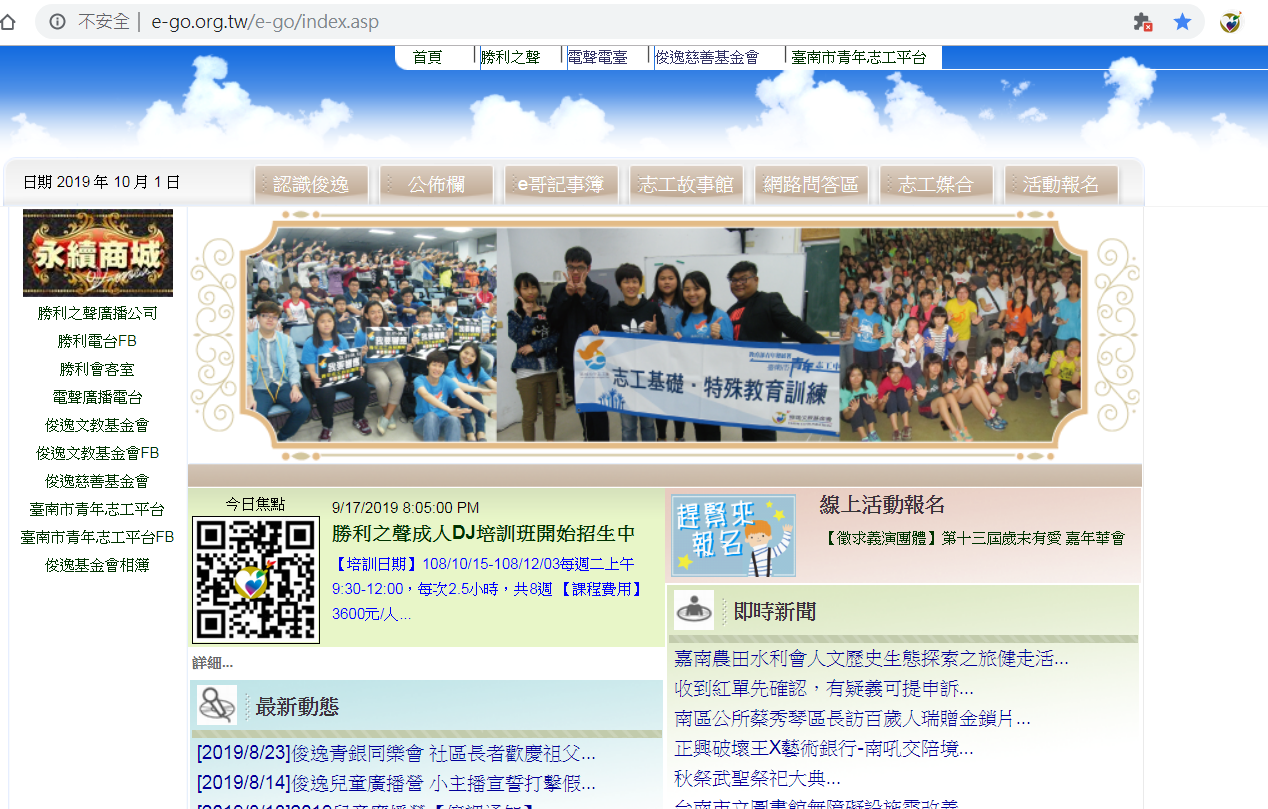 *學員簽到編號及上課須知將於開課前3天公告於本會網站最新動態及臺南市青年志工平台FB粉絲專頁，請學員自行上網查閱，並熟記簽到編號。有關課程最新消息都將公告於志工平台FB粉絲專頁，建議學員線上報名時，先至志工平台FB粉絲專頁按「讚」，爾後課程最新消息，才有辦法第一時間傳達給您。FB搜尋：臺南市青年志工平台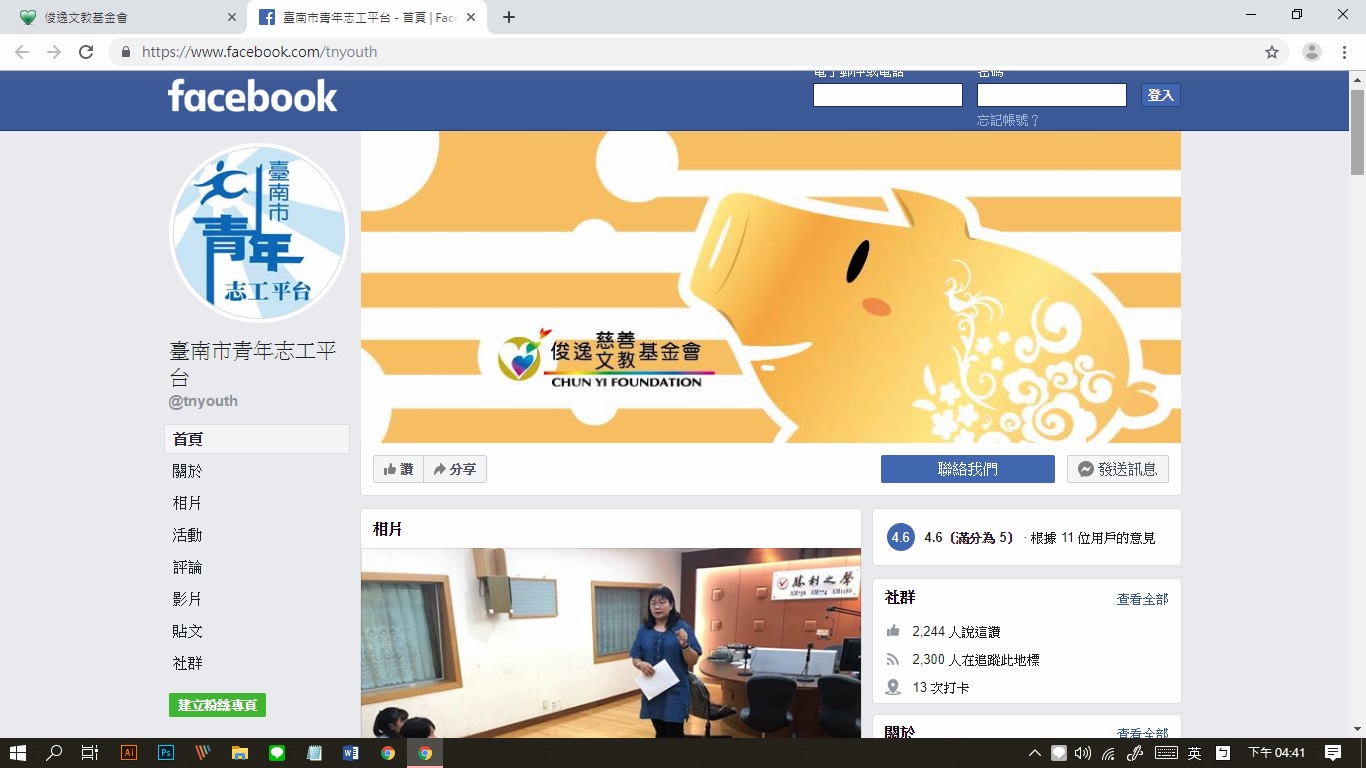 【本會會址】財團法人俊逸文教基金會（70052台南市中西區健康路一段22號，勝利之聲廣播公司）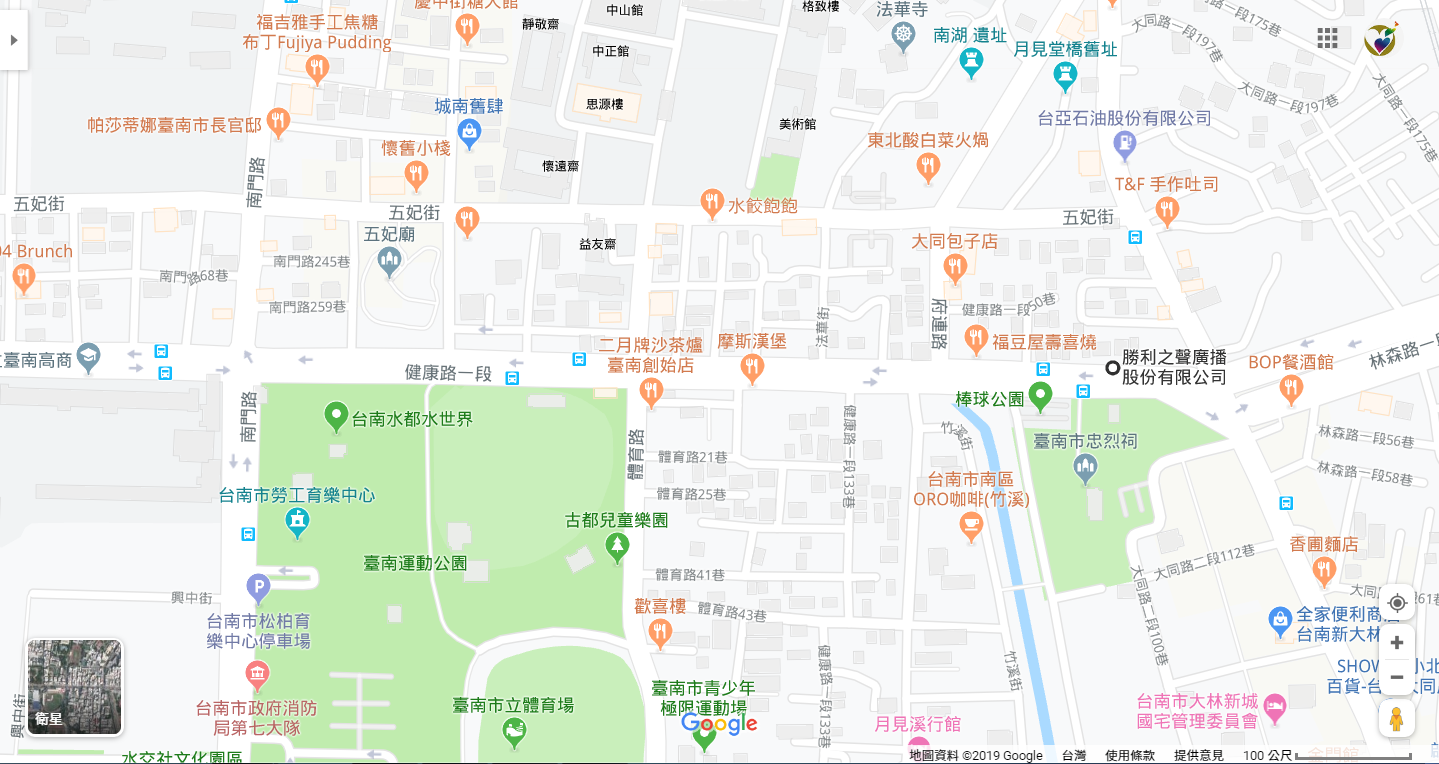 課別研習日期研習地點基礎訓練6hr12/7(六)勝利之聲廣播公司（台南市中西區健康路一段22號）特殊訓練6hr12/8(日)後壁區嘉田嘉民聯合活動中心(台南市後壁區嘉田里上茄苳46之28號) 暫定時間暫定課程備註108年12月7日（星期六）108年12月7日（星期六）108年12月7日（星期六）0850-0900報到時間(10分鐘)勝利之聲廣播公司0900-1100基礎訓練(一)志願服務經驗分享(2hr)臺南市俊逸社會福利慈善事業基金會副執行長／郭如汝勝利之聲廣播公司1100-1200基礎訓練(二之一)志願服務法規之認識(1hr)財團法人俊逸文教基金會副執行長／洪碧涓勝利之聲廣播公司1200-1250午餐時間(50分鐘)勝利之聲廣播公司1250-1350基礎訓練(二之二)志願服務法規之認識(1hr)財團法人俊逸文教基金會副執行長／洪碧涓勝利之聲廣播公司1350-1550基礎訓練(三)志願服務內涵及倫理(2hr)勝利之聲廣播公司公益活動主持人／蘇芳芸勝利之聲廣播公司1550-1630車程時間(40分鐘)前往臺南山上花園水道博物館1630-1730參訪國定古蹟-臺南山上花園水道博物館（暫定）淨水池區全區免費；博物館區需自行付費入場1730-1750車程時間(20分鐘)前往善化市區1750-1950晚餐時間／善化市區自由活動(2hr)善化市區1950-2000車程時間(10分鐘)前往南科贊美酒店2000-20301.大廳集合講解與宣達明天注意事項2.Check in-各房領取鑰匙後，入房休息！入住南科贊美酒店2030~星光夜語／盥洗就寢南科贊美酒店108年12月8日（星期日）108年12月8日（星期日）108年12月8日（星期日）0700-0800早餐時間(1hr)南科贊美酒店0800-0815Check out-行李帶至大廳，集合點名後準備上車！離開南科贊美酒店0815-0900車程時間(45分鐘)前往後壁區嘉田嘉民聯合活動中心0900-1000特殊訓練(一之一)運用單位業務簡介及工作內容說明（含實習）(1hr) 財團法人俊逸文教基金會專員／林怡妏後壁區嘉田嘉民聯合活動中心1000-1100特殊訓練(一之二)運用單位業務簡介及工作內容說明（含實習）(1hr)社團法人臺南市佳田社區關懷協會顧問／林美純後壁區嘉田嘉民聯合活動中心1100-1200特殊訓練(二)社會資源與志願服務(1hr)社團法人臺南市佳田社區關懷協會顧問／林美純後壁區嘉田嘉民聯合活動中心1200-1250午餐時間(50分鐘) 後壁區嘉田嘉民聯合活動中心1250-1450特殊訓練(三)社會福利概述(2hr) 嘉南藥理大學社會工作系助理教授／盧禹璁後壁區嘉田嘉民聯合活動中心1450-1550特殊訓練(四)綜合討論(1hr)財團法人俊逸文教基金會專員／林怡妏後壁區嘉田嘉民聯合活動中心1550-1600車程時間(10分鐘)前往後壁無米樂社區、菁寮老街1600-1630參訪後壁無米樂社區、漫遊菁寮老街（暫定）後壁無米樂社區、菁寮老街1630-1730賦 歸-車程時間返回勝利之聲廣播公司       時間工作項目108年10月11月12月109年1月2月訓練計畫報送社會局備查志工召募受理完成線上報名、繳交報名費完成線上報名、繳交報名費志工培訓12/7(六)-12/8(日)(兩天一夜)志工媒合進行服務12/15(日)歲末有愛嘉年華會(北區小北成功夜市) 1/20(一)-1/22(三)寒假兒童廣播營(善化區陽明國小)造冊向社會局請領紀錄冊